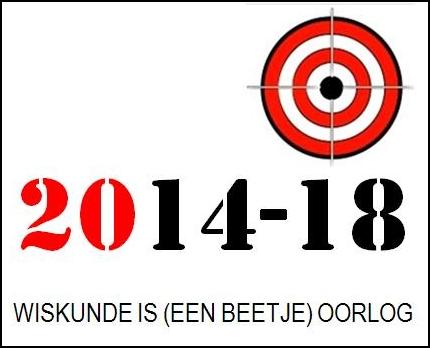 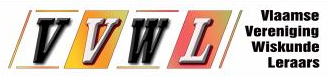 ANTWOORDFORMULIERMail het ingevuld formulier uiterlijk op 6 december 2015 door naar vvwl1418@gmail.com .VOORNAAM: ………………………………………………………………………...……...…...……. NAAM: ………………………………………………………………………………………..…………E-MAILADRES: …………………………………………………………………………..…………….SCHOOL (naam en gemeente): …………………………………………………………………...……………………………………………………………………………………………………….……...THUISADRESStraat: ……………………………………………………………..……………..…   nr.  .……………Postnummer: ………………  Gemeente: …………………………………...……………...………..ANTWOORDENSCHIFTINGSVRAAG Hoeveel zal het gemiddeld aantal gegooide ogen van 1418 worpen met één dobbelsteen bedragen bij de simulatie die we op 6 december 2015 zullen uitvoeren op een grafisch rekentoestel TI-84 Plus C Silver Edition? Geef een antwoord op 4 decimalen nauwkeurig.. , .  .  .  .      °12.13.14. 15.16.17.18.19.20. Vermeld hier welk boekje uit de Zebra-reeks of uit de UNIMATH-reeks je wenst te ontvangen als je tot de winnaars behoort. De keuzelijst vind je op www.vvwl.be en op www.gnomon.bloggen.be vanaf 1 oktober 2015.